Уважаемый Сергей Александрович!	Направляем Вам предварительный договор в редакции Орского гуманитарно-технологического института (филиала) ОГУ на подключение к сетям водоснабжения и водоотведения. Просим рассмотреть договор и сообщить о принятом решении.Приложение: предварительный  договор  на  подключение  к  сетям  водоснабжения     и водоотведения на . в 2 экз.Директор									В.В. СвечниковаС.А. Андреев 8 (3537) 23-66-87	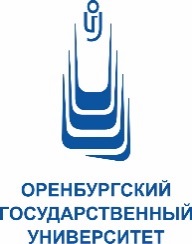 МИНОБРНАУКИ  РОССИИОрский гуманитарно-технологический институт (филиал)федерального государственного бюджетного образовательного учреждениявысшего образования«Оренбургский государственный университет»(Орский гуманитарно-технологический институт (филиал) ОГУ)_________ Генеральному директору ООО «Водоканал города Орска»С.А. Петровупр. Мира, д. 15 А, г. Орск, Оренбургская обл., 462403Тел./Факс: (3537) 23-65-80http://og-ti.ru, direktor@ogti.orsk.ruГенеральному директору ООО «Водоканал города Орска»С.А. Петровуот ________________ № ____________на № __________ от _______________Генеральному директору ООО «Водоканал города Орска»С.А. ПетровуО рассмотрении договораГенеральному директору ООО «Водоканал города Орска»С.А. Петрову